To:  Parents/ GuardiansFrom: Mrs. Dewar   /    bdewar@lssd.ca    /  www.mrsdewar.weebly.comDuring December, the following topics will be covered in our classroom.  Please feel free to contact me if you have any questions.English Language ArtsWriting – Figurative Language              Reading Powers- Predicting and Zooming-in to text featuresResearch Skills- using non-fiction textsStatus of the Class – conferencing about daily reading Spelling MathematicsSymmetryMultiplication- concept review and basic fact strategiesProblem Solving and Estimating using large numbers (addition and subtraction)Social StudiesCanada’s First PeoplesOtherThank you for signing your child’s planner each night and for helping them remember their Book Bag each day! Please remember to send extra face masks in their backpack each day. 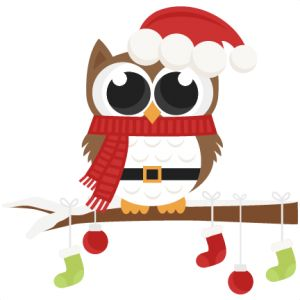  december 2021 Room 22 december 2021 Room 22 december 2021 Room 22 december 2021 Room 22 december 2021 Room 22SundayMondayTuesdayTuesdayWednesdayThursdayFridaySaturday1       Day 62       Day 13       Day 2456       Day 3Report Cards Emailed Today7          Day 47          Day 48         Day 59         Day 610        Day 1111213       Day 2Happy Birthday Hana!14       Day 314       Day 315      Day 416       Day 517        Day 6181920       Day 1   Wear Red, Green and/or White Day!21       Day 2Holiday Wear Day! 21       Day 2Holiday Wear Day! 22     Day 3Last Day Before Holidays!Pyjama Day!23     Christmas Break24     25Merry Christmas!2627      Christmas Break 28      28      293031Happy New Year!School will reopen January 6th (Day 4).